（　　）（　　）　　（　　　　　　　　　）あなたのなことやなことはなんですか？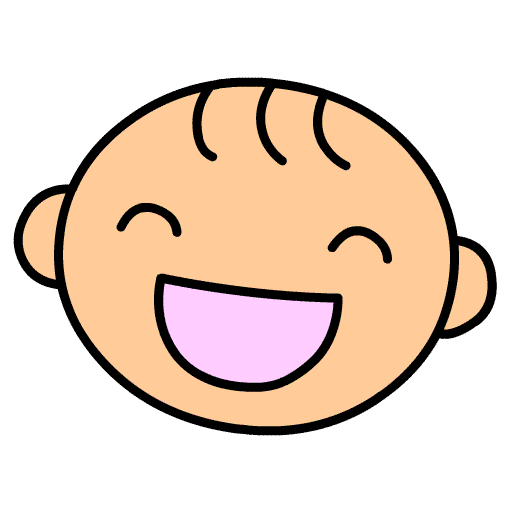 のをんで、あてはまるを書いてください。１をしくくこと１①とても　　②まあまあ　　③ちょっと　　④とても２のをノートにうつすこと２①とても　　②まあまあ　　③ちょっと　　④とても３、のやをくこと３①とても　　②まあまあ　　③ちょっと　　④とても４からいたやまれたことをしっかりとえておくこと４①とても　　②まあまあ　　③ちょっと　　④とても５などのをむこと５①とても　　②まあまあ　　③ちょっと　　④とても６のをんで、にえること６①とても　　②まあまあ　　③ちょっと　　④とても７のをすること７①とても　　②まあまあ　　③ちょっと　　④とても８のをすること８①とても　　②まあまあ　　③ちょっと　　④とても9、のにっていること9①とても　　②まあまあ　　③ちょっと　　④とても10いやなことがあっても、あばれたり、きなをさずに、のちをにえること10①とても　　②まあまあ　　③ちょっと　　④とても11のいたいことをにわかるようにすこと11①とても　　②まあまあ　　③ちょっと　　④とても12みんなとにあそぶこと12①とても　　②まあまあ　　③ちょっと　　④とても13あなたはのことをきですか？13①とてもき　　②まあまあき　 ③あまりきではない　 ④きではない14っていることがあったら、にいてください。っていることがあったら、にいてください。14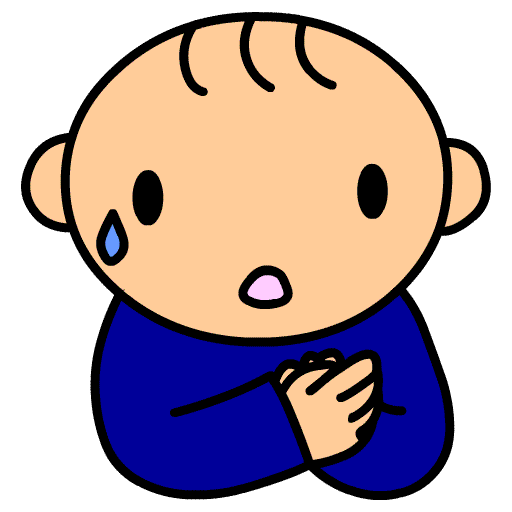 